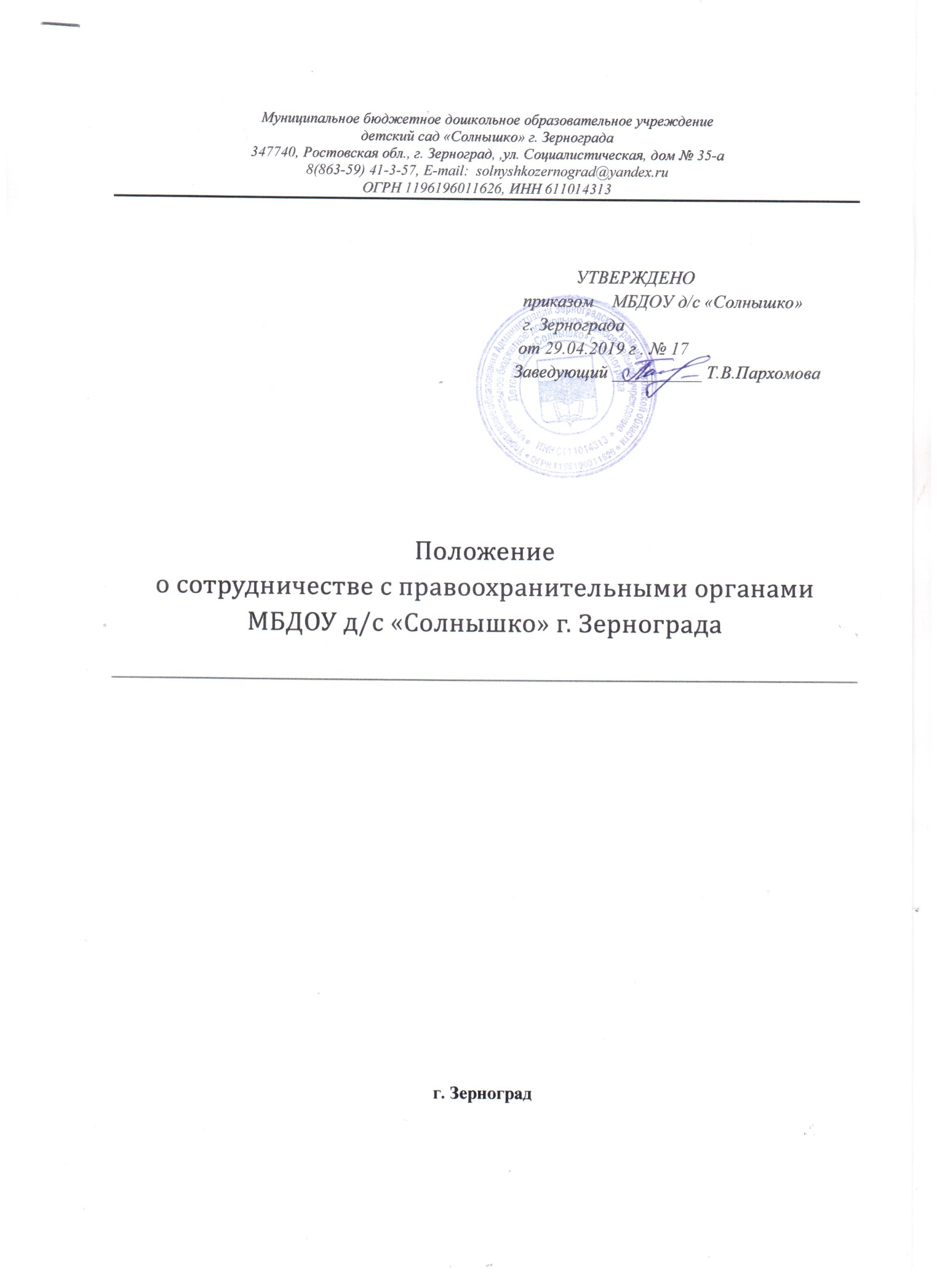 Муниципальное бюджетное дошкольное образовательное учреждениедетский сад «Солнышко» г. Зернограда347740, Ростовская обл., г. Зерноград, ,ул. Социалистическая, дом № 35-а8(863-59) 41-3-57, E-mail:  solnyshkozernograd@yandex.ruОГРН 1196196011626, ИНН 611014313Положениео сотрудничестве с правоохранительными органамиМБДОУ д/с «Солнышко» г. Зерноградаг. Зерноград1. Общие положения1.1. Настоящее Положение определят порядок взаимодействия с правоохранительными органами, задачи и компетенцию сторон по противодействию коррупции в МБДОУ д/с «Солнышко» г. Зернограда.1.2.  Задачами взаимодействия сторон являются:выявление и устранение причин и условий, порождающих коррупцию, выработка оптимальных механизмов защиты проникновения коррупции в МБДОУ д/с «Солнышко» г. Зернограда;создание единой системы мониторинга и информирования сотрудников правоохранительных органов по проблемам проявления коррупции;антикоррупционная пропаганда и воспитание;привлечение общественности и правоохранительных органов, СМИ к сотрудничеству по вопросам противодействия коррупции в целях выработки у сотрудников навыков антикоррупционного поведения в сферах с повышенным риском коррупции, а так же формирование нетерпимого отношения к  коррупции.1.3.  Стороны в своей деятельности руководствуются Конституцией Российской Федерации, Законом РФ от 25.12.2008 г. № 273 – ФЗ «О противодействии коррупции», действующим законодательством РФ и Ростовской области, Уставом МБДОУ д/с «Солнышко» г. Зернограда, другими правовыми актами детского сада в сфере борьбы с коррупцией, а так же настоящим Положением.1.4. Основным кругом лиц, попадающих под действие антикоррупционной политики МБДОУ д/с «Солнышко» г. Зернограда, являются работники детского сада, находящиеся в трудовых отношениях, вне зависимости от занимаемой должности и выполняемых функций.1.5.     Настоящее Положение вступает в силу с момента его утверждения приказом заведующего и действует до принятия нового.2. Виды обращений в правоохранительные органы2.1.         Обращение – предложение, заявление, жалоба, изложенные в письменной или устной форме и представленные в правоохранительные органы.2.1.1. Письменные обращения – это обращенное название различных по содержанию документов, писем, выступающих и использующих в качестве инструмента оперативного информационного обмена между ДОУ и правоохранительными органами.2.1.2. Устные обращения – это обращение, поступающие во время личного приема руководителя ДОУ, у руководителей или заместителей правоохранительных органов.2.2. Предложение – вид обращения, цель которого обратить внимание на необходимость совершенствования работы органов, организаций (предприятий, учреждений или общественных объединений) и рекомендовать конкретные пути и способы решения поставленных задач.2.3. Заявление – вид обращения, направленный на реализацию прав и интересов ДОУ. Выражая просьбу, заявление может сигнализировать и об определенных недостатках в деятельности органов, организаций (предприятий, учреждений или общественных объединений). В отличие от предложения, в нем не раскрываются пути и не предлагаются способы решения поставленных задач.2.4. Жалоба – вид обращения, в котором идет речь о нарушении прав и интересов ДОУ. В жалобе содержится информация о нарушении прав и интересов и просьба об их восстановлении, а также обоснованная критика в адрес органов, организаций (предприятий, учреждений или общественных объединений), должностных лиц и отдельных лиц, в результате необоснованных действий которых либо необоснованного отказа в совершении действий произошло нарушение прав и интересов ДОУ.3. Порядок взаимодействия с правоохранительными органами3.1. ДОУ принимает на себя публичное обязательство
сообщать в соответствующие правоохранительные органы о случаях
совершения коррупционных правонарушений, о которых работникам
ДОУ  стало известно.3.2.	ДОУ принимает на себя обязательство воздерживаться от
каких-либо   санкций   в   отношении   своих   сотрудников,   сообщивших   в правоохранительные органы о ставшей им известной в ходе выполнения трудовых обязанностей информации о подготовке или совершении коррупционного правонарушения.3.3. Ответственность за своевременное обращение в правоохранительные органы о подготовке или совершении коррупционного правонарушения возлагается на лиц  ответственных за профилактику коррупционных и иных правонарушений в ДОУ.3.4. Администрация ДОУ и его сотрудники обязуется оказывать поддержку в выявлении и расследовании правоохранительными органами фактов коррупции, предпринимать необходимые меры по сохранению и передаче в правоохранительные органы документов и информации, содержащей данные о коррупционных правонарушениях.3.5. Администрация ДОУ обязуется не допускать вмешательства в выполнение служебных обязанностей должностными лицами судебных или правоохранительных органов.3.6.  Все письменные обращения к представителям правоохранительных органов  готовятся инициаторами обращений – сотрудниками ДОУ, с обязательным участием заведующего ДОУ.3.7.   Заведующий ДОУ и ответственные  за предотвращение коррупционных нарушений лица несут персональную ответственность за эффективность осуществления соответствующего взаимодействия.4. Формы взаимодействия с правоохранительными органами4.1. Оказание содействия уполномоченным представителям контрольно-надзорных и правоохранительных органов при проведении ими инспекционных проверок деятельности организации по вопросам предупреждения и противодействия коррупции.4.2. Оказание содействия уполномоченным представителям правоохранительных органов при проведении мероприятий по пресечению или расследованию коррупционных преступлений, включая оперативно-розыскные мероприятия.4.3.  Взаимное содействие по обмену информацией, консультаций, правовой помощи и мероприятий по предотвращению возникновения коррупциогенных факторов.4.4. Сотрудничество может осуществляться и в других формах, которые соответствуют задачам настоящего Положения.5.	Заключительные положения5.1. Внесение изменений и дополнений в настоящее Положение осуществляется путём подготовки проекта о внесении изменений и дополнений. 5.2. Утверждение вносимых изменений и дополнений в Положение осуществляется после принятия решения общего собрания ДОУ с последующим утверждением приказом по образовательному учреждению, либо по представлению правоохранительных органов.5.3. Настоящее положение подлежит обязательному опубликованию на официальном сайте образовательного учреждения в сети Интернет.                               Утверждено              приказом    МБДОУ д/с «Солнышко»                г. Зернограда                                                                                                                        от 29.04.2019 г . № 17            Заведующий __________ Т.В.Пархомова                                УТВЕРЖДЕНО                               приказом МБДОУ д/с «Солнышко»                                 г. Зернограда                                                                                                                                          от 30.08.2019 г . № 44                              Заведующий ___________Т.В.Пархомова                               УТВЕРЖДЕНО                               приказом МБДОУ д/с «Солнышко»                                 г. Зернограда                                                                                                                                          от 30.08.2019 г . № 44                              Заведующий ___________Т.В.Пархомова